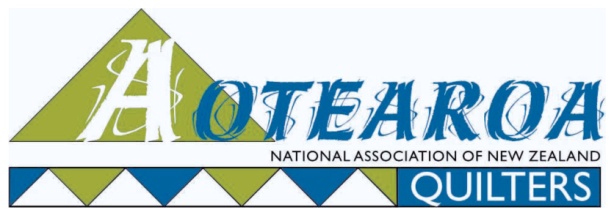 Aotearoa Quilters Membership Applicationwww.aotearoaquilters.co.nzI wish to become a member/renew my membership of Aotearoa Quilters, the National Association of New Zealand Quilters Inc.I would like membership for: (tick one box)Please make cheques payable to Aotearoa Quilters and post to P O Box 6041, Ashburton 7742I consent to Aotearoa Quilters collecting the personal contact details in this membership application/renewal, retaining and using these details and disclosing them only when the Executive Committee resolves that the request is in the best interest of Aotearoa Quilters and the individual quilters involved. This consent is given in accordance with the Privacy Act 1993.Signed ……………………………………………………………………………………   Date ……………………………………………….I am a current member and wish to renew my subscriptionI am a new memberI am a previous member of NANZQ$40                New Zealand membership for one year (1 May 2015 – 30 April 2016)$75                New Zealand membership for two years (1 May 2015 – 30 April 2017)$NZ50           Australian and Pacific membership for one year$NZ60           Other countries membership for one yearFirst NameLast NameEmail AddressPostal Address SuburbTown/CityCountryPostcodePhone Number